CMBEC Call for Abstracts TemplateA.B. Firstauthor1, C. Coauthor2 and D.E. Othercoauthor11 Institution/Department, Affiliation, City, Country2Institution/Department, Affiliation, City, CountryINTRODUCTION These are the instructions for preparing a CMBEC Abstract Read the instructions in this sample paper carefully; this template is based on the IFMBE paper template.Authors must upload their abstract in PDF format through the conference management system.Writing the paperLength: The maximum document size for abstracts is one page. Page Layout: Type the paper in two columns 85.5 mm wide with a space of 6 mm between the columns. Each column should be left and right justified.Fonts: Use Roman typeface (e.g. Times, Times New Roman) and single line spacing throughout the paper.Title: The title should be no longer than two lines.Style: Use separate sections with headings as required.Headings: Enumerate Headings by Roman numbers (I., II., etc.). For Headings use ALLCAPS. First letter of Chapter Heading is font size 12, regular and other letters are font 8 regular style. Body Text: Use Roman typeface (10 point regular) throughout. Start a new paragraph by indenting it from the left margin by 4 mm (and not by inserting a blank line). Table 1 Font sizes and stylesTables: Insert tables where appropriate. Enumerate them consecutively using Arabic numbers and provide a caption for each table (e.g. Table 1, Table 2,..). Use font 10 regular for Table caption, 1st letter, and font 8 regular for the rest of table caption and table legend. Place table captions and table legend above the table.Figures: Insert figures where appropriate. Enumerate them consecutively using Arabic numbers and provide a caption for each figure (e.g. Fig. 1, Fig. 2,..). Do not use characters smaller than 8 points within figures. Figure 1 is intended to illustrate the positioning of a figure and shows the logo of the CMBES.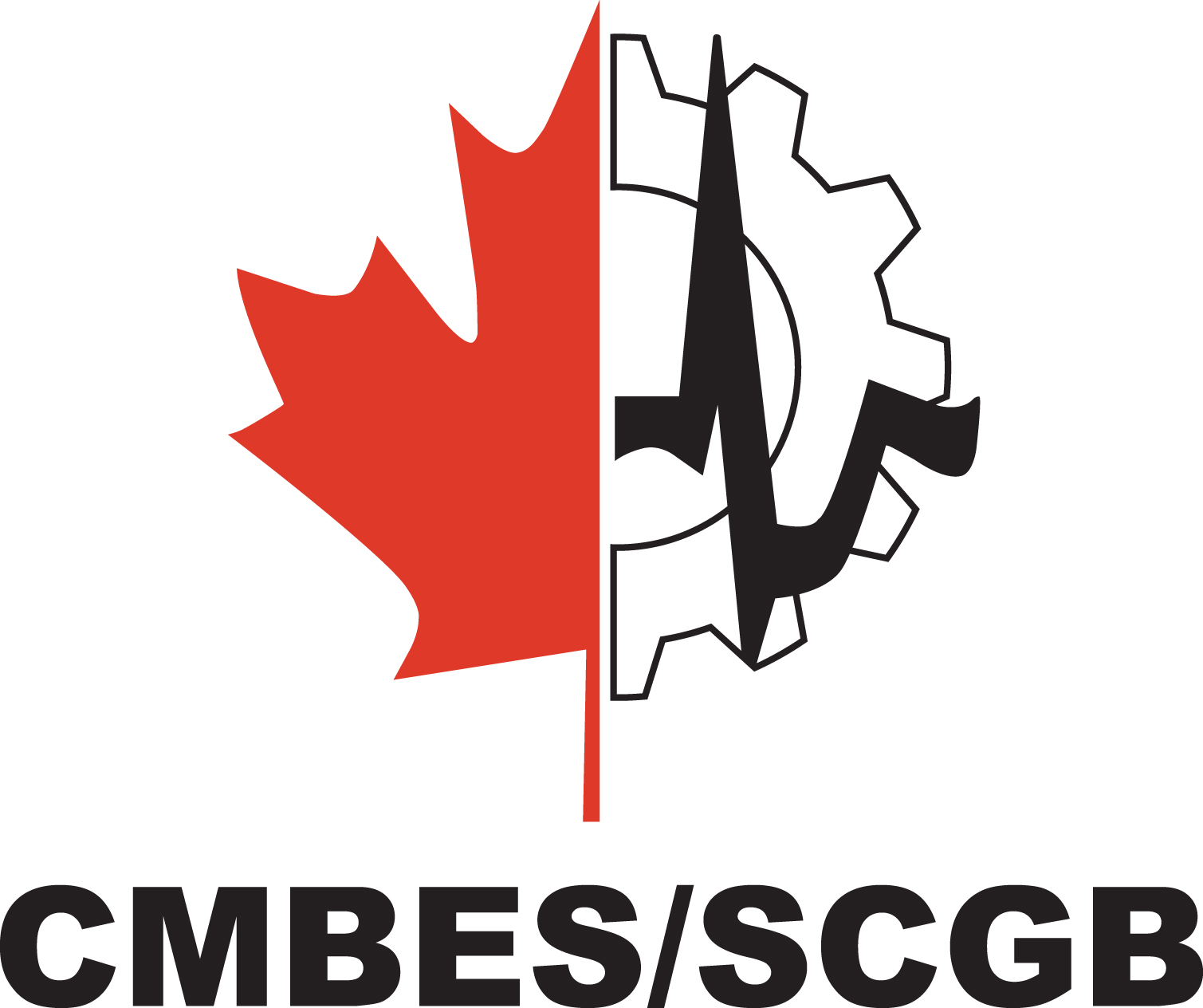 Fig. 1 CMBES logoEquations: For inserting equations, use the Equation Editor. Enumerate the equations using Arabic numbers in brackets on the right hand side of the equation.	A + B = C	(1)		(2)References: Use Arabic numbers in square brackets to number references in such order as they appear in the text. List them in numerical order as presented under the heading ‘REFERENCES’ at the end of this Instructions.ACKNOWLEDGMENTFormat the Acknowledgment and References headlines without numbering.REFERENCES Smith J, Jones M Jr, Houghton L et al. (1999) Future of health insurance. N Engl J Med 965:325–329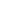 South J, Blass B (2001) The future of modern genomics. Blackwell, LondonSmith J, Jones M Jr, Houghton L et al (1999) Future of health insurance. N Engl J Med 965:325–329 DOI 10.10007/s002149800025Lock I, Jerov M, Scovith S (2003) Future of modeling and simulation, IFMBE Proc. vol. 4, World Congress on Med. Phys. & Biomed. Eng., Sydney, Australia, 2003, pp 789–792ItemFont SizeFont StyleTitle14BoldAuthor12RegularAuthors’ info9RegularBody text10RegularHeading, 1st letter12RegularTable/figure caption, 1st letter10RegularTable data8Regular